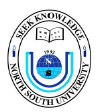 NORTH SOUTH UNIVERSITYCenter of Excellence in higher EducationThe first private university in BangladeshSchool of BusinessDepartment of ManagementCourse Name:  Applied StatisticsCourse Code & Section No:BUS 173Semester:Spring 2017Instructor & Department Information Instructor & Department Information Instructor Name:Khan Muhammad Saqiful AlamKhan Muhammad Saqiful AlamOfficeNAC 867NAC 867Office Hours:ST – 12 00 to 1 00; 3 20 to 4 20; MW – 1 30 to 2 30; 4 20 to 5 20ST – 12 00 to 1 00; 3 20 to 4 20; MW – 1 30 to 2 30; 4 20 to 5 20Office Phone:02-55668200, Ext: 6075; +880179861511502-55668200, Ext: 6075; +8801798615115Email Address:khan.alam@northsouth.edu; saqiful@gmail.comkhan.alam@northsouth.edu; saqiful@gmail.comDepartment: ManagementManagementLinks:Personal Website – www.sqinsu.weebly.comNorth South University Website: http://www.northsouth.eduSchool of Business Website: http://www.northsouth.edu/academic/sob/Personal Website – www.sqinsu.weebly.comNorth South University Website: http://www.northsouth.eduSchool of Business Website: http://www.northsouth.edu/academic/sob/Course & Section Information Course & Section Information Class Time & LocationST – 1 to 2 40 – NAC 405ST – 4:20 to 5 50 – NAC 503ST – 1 to 2 40 – NAC 405ST – 4:20 to 5 50 – NAC 503Course Prerequisite(s)BUS 172BUS 172Course Credit Hours3:03:0 Textbook(s)  Textbook(s)  Textbook(s) Author Title Edition & YearEdition & YearPublisherISBNMann, PremIntroductory Statistics7th Edition 7th Edition JOHN WILEY & SONS, INC.Reference(s) Reference(s) Reference(s) Ken BlackBusiness Statistics6th Edition6th EditionWileyAssessment Strategy and Grading SchemeAssessment Strategy and Grading SchemeGrading toolPointsMid 1 Exam15% ( 20%-30% MCQ, 70% to 80% Broad Math Questions)Mid 2 Exam20% ( 0%-10% MCQ, 90% to 100% Broad Math Questions)Quiz10% Final Exam25% ( 20%-30% MCQ, 70% to 80% Broad Math Questions)Project25% ( application of software)Attendance 5%COURSE CONTENTS &SCHEDULECOURSE CONTENTS &SCHEDULECOURSE CONTENTS &SCHEDULELecture                                                                                    TopicLecture                                                                                    Topic1Introduction and Review BUS172 2Hypothesis Testing – tests of mean of a normal distribution (z-test, t-test), type I & type II error, power of test 3Hypothesis Testing – tests of variance, population proportion.4Hypothesis Testing - tests of difference between two means, difference between two population proportions and equality of variances.5Hypothesis Testing - tests of difference between two means, difference between two population proportions and equality of variances.6Chi- squire Tests7Chi- squire Tests8Revision9Mid I (lecture 1 to 8)10Analysis of variance11Non Parametric methods: Analysis of categorical data12Non Parametric methods: Analysis of categorical data13Non Parametric methods: Analysis of categorical data14Non Parametric methods: Analysis of categorical data15Exam practice and revision16Mid Term 2 (lecture 10 to 15)17Simple Regression18Simple Regression19Multiple Regression20Multiple Regression21Time Series Analysis22Time Series Analysis23Time Series Analysis24Final Exam ReviewFinal Exam ( lecture 17 to 24)